Miehille sattuu liikaa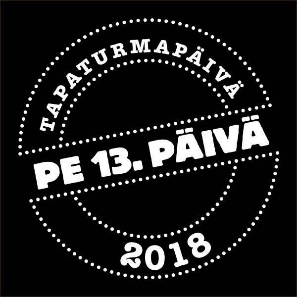 Tapaturmapäivän kohderyhmänä  työikäiset miehetMiehille näyttää sattuvan ja tapahtuvan - varsinkin kotona ja liikkuessa. Siksi Tapaturmapäivänä, perjantaina 13. huhtikuuta, kiinnitetään huomiota erityisesti miesten tapaturmiin.Tapaturmakuolleisuus on korkeamp työikäisillä miehillä kuin naisilla. Lähes 80 vammaan johtaneista tapaturmista sattuu kotona ja vapaa-ajalla.Suurin osa miehille sattuvista tapaturmista olisi vältettävissä omilla valinnoillatunnistamalla vaaran paikat, käyttämällä turvavälineitä arvioimalla riskit ennalta. ” univaje. Väsymyksen aikaansaama tarkkaavuuden herpaantuminen selittääkin monia kaatumisia, kompuroimisia ja kolhimisia ja sillä on osuutensa myös liikenneonnettomuuksissa. Sen on arvioitu olevan jopa joka kuudennen kuolonkolarin taustatekijä,” kertoo kansanterveyden erityisasiantuntija, dosentti Tuuli Lahti, SOSTEsta.Terveyden ja Hyvinvoinnin laitoksen Uhritutkimus: Suomalaiset tapaturmien uhreina 2017 Sosiaali- ja terveysministeriön tavoiteohjelman väliarviointi: Turvallisuutta kaikille kotona, vapaa-ajalla ja liikunnassaLisätietoja Suomessa tapahtuvista tapaturmista antaa:Pirjo Lillsunde, neuvotteleva virkamies, STM, Hyvinvointi- ja palveluosastopuh. 029 516 3177pirjo.lillsunde(atstm.fiPersephone Doupi, erikoistutkija, THL, Hyvinvointi-osasto (poissa 9.-11.4.)puh. 029 524 7383persephone.doupi(at)thl.fiMikä on Tapaturmapäivä?Useat järjestöt ja viranomaiset ovat tehneet kotitapaturmien ehkäisytyötä yhteistyössä vuodesta 1993 alkaen. Yksi yhteistyön muodoista on vaikuttaa ihmisten asenteisiin kampanjoimalla Tapaturmapäivänä. Ajankohta vaihtelee vuosittain, sillä päivää vietetään jokaisena perjantaina 13. päivä. Vuonna 2018 päiviä on kaksi; 13. huhtikuuta ja 13. heinäkuuta.Lisätietoja tapaturmien riskien hallinnasta löytyy osoitteista www.tapaturmapäivä.fi ja www.kotitapaturma.fi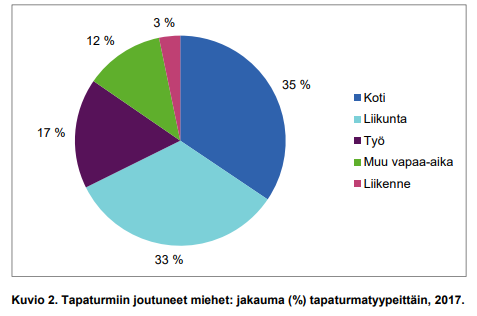 Kuva  Uhritutkimus 2017